МИНИСТЕРСТВО ОБРАЗОВАНИЯ И НАУКИ ЧЕЧЕНСКОЙ РЕСПУБЛИКИ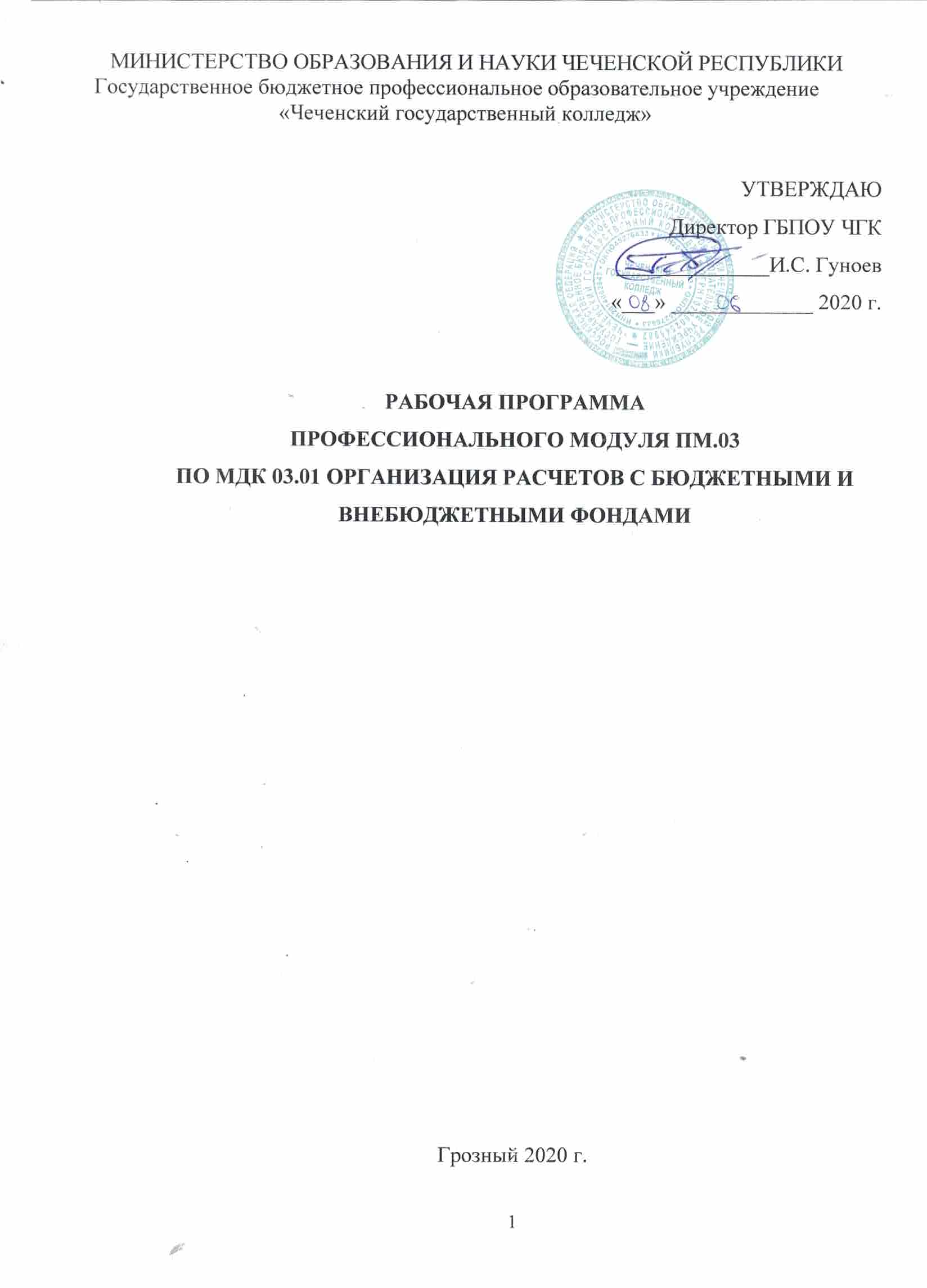 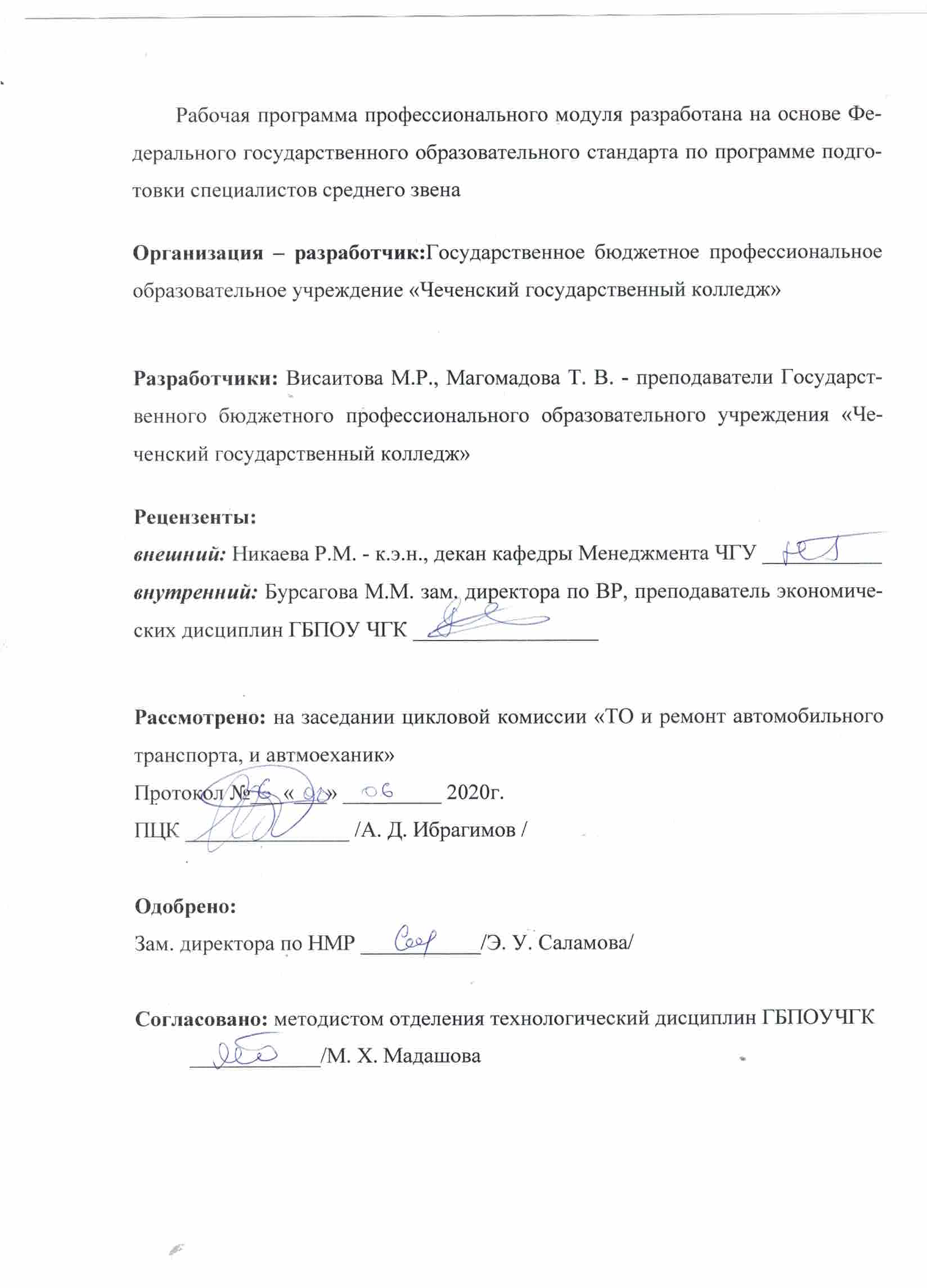 Государственное бюджетное профессиональное образовательное учреждение«Чеченский государственный колледж»		УТВЕРЖДАЮДиректор ГБПОУ ЧГК______________И.С. Гуноев«___» _____________ 2020 г.РАБОЧАЯ ПРОГРАММа ПРОФЕССИОНАЛЬНОГО МОДУЛЯ ПМ.03ПО МДК 03.01 ОРГАНИЗАЦИЯ РАСЧЕТОВ С БЮДЖЕТНЫМИ И ВНЕБЮДЖЕТНЫМИ ФОНДАМИГрозный 2020 г.Рабочая программа профессионального модуля разработана на основе Федерального государственного образовательного стандарта по программе подготовки специалистов среднего звенаОрганизация – разработчик:Государственное бюджетное профессиональное образовательное учреждение «Чеченский государственный колледж»Разработчики: Висаитова М.Р., Магомадова Т. В. - преподаватели Государственного бюджетного профессионального образовательного учреждения «Чеченский государственный колледж»Рецензенты:внешний: Никаева Р.М. - к.э.н., декан кафедры Менеджмента ЧГУ ___________внутренний: Бурсагова М.М. зам. директора по ВР, преподаватель экономических дисциплин ГБПОУ ЧГК _________________Рассмотрено: на заседании цикловой комиссии «ТО и ремонт автомобильного транспорта, и автмоеханик»Протокол №___«___» _________ 2020г.ПЦК _______________ /А. Д. Ибрагимов / Одобрено:Зам. директора по НМР ___________/Э. У. Саламова/Согласовано: методистом отделения технологический дисциплин ГБПОУЧГК____________/М. Х. МадашоваСОДЕРЖАНИЕ1. Паспорт программы учебной дисциплины1.1. Область применения программыРабочая программа профессионального модуля (далее рабочая программа) – является частью рабочей основной профессиональной образовательной программы в соответствии с ФГОС по специальности СПО 080114 «Экономика и бухгалтерский учет (по отраслям) (базовой подготовки) в части освоения вида профессиональной деятельности (ВПД): Проведение расчетов с бюджетом и внебюджетными фондами и соответствующих профессиональных компетенций (ПК):	Рабочая программа профессионального модуля может быть использованав дополнительном профессиональном образовании и профессиональной подготовке работников в области бухгалтерского учета и налогов при наличии среднего (полного) общего образования. 1.2. Цели и задачи профессионального модуля – требования к результатам освоения профессионального модуляС целью овладения указанным видом профессиональной деятельности и соответствующими профессиональными компетенциями обучающийся в ходе освоения профессионального модуля должен:Иметь практический опыт:Проведения расчетов с бюджетом и внебюджетными фондами;Уметь:Определять виды и порядок налогообложения;Ориентироваться в системе налогов Российской Федерации;Выделять элементы налогообложения;Определять источники уплаты налогов, сборов, пошлин;Оформлять бухгалтерскими проводками начисления и перечисления сумм налогов и сборов;Организовывать аналитический учет по счету 68 «Расчеты по налогам и сборам»;Заполнять платежные поручения по перечислению налогов и сборов;Выбирать для платежных поручений по видам налогов соответствующие реквизиты;Выбирать коды бюджетной классификации для определенных налогов, штрафов и пени;Пользоваться образцом заполнения платежных поручений по перечислению налогов, сборов и пошлин;Проводить учет расчетов по социальному страхованию и обеспечению;Определять объекты для начисления страховых взносов;Применять порядок и соблюдать сроки исчисления страховых взносов;Применять особенности зачисления сумм страховых взносов во внебюджетные фонды;Оформлять бухгалтерскими проводками начисления и перечисления сумм страховых взносов в Пенсионный фонд Российской Федерации, Фонд социального страхования Российской Федерации, Фонды обязательного медицинского страхования;Осуществлять аналитический учет по счету 69 «Расчеты по социальному страхованию»;Проводить начисление и перечисление взносов на страхование от несчастных случаев на производстве и профессиональных заболеваний;Использовать средства внебюджетных фондов по направлениям, определенным законодательством;Осуществлять контроль прохождения платежных поручений по расчетно-кассовым банковским операциям с использованием выписок банка;Заполнять платежные поручения по перечислению страховых взносов в Пенсионный фонд Российской Федерации, Фонд социального страхования Российской Федерации, Фонды обязательного медицинского страхования;Выбирать для платежных поручений по видам страховых взносов соответствующие реквизиты;Оформлять платежные поручения по штрафам и пени внебюджетных фондов;Пользоваться образцом заполнения платежных поручений по перечислению страховых взносов во внебюджетные фонды;Заполнять данные статуса плательщика, ИНН ( Индивидуального номера налогоплательщика) получателя, КПП (Кода причины поставки на учет) получателя; наименования налоговой инспекции, КБК (Кода бюджетной классификации), ОКАТО (Общероссийский классификатор административно-территориальных образований), основания платежа, страхового периода, номера документа, даты документа;Пользоваться образцом заполнения платежных поручений по перечислению страховых взносов во внебюджетные фонды;Осуществлять контроль прохождения платежных поручений по расчетно-кассовым банковским операциям с использованием выписок банка;Знать :Виды и порядок налогообложения;Систему налогов Российской Федерации;Элементы налогообложения; источники уплаты налогов, сборов,пошлин; оформление бухгалтерскими проводками начисления и перечисления сумм налогов и сборов; аналитический учет по счету 68 «Расчеты по налогам и сборам»; правила заполнения данных статуса плательщика, ИНН получателя, КПП получателя, наименование налоговой инспекции, КБК, ОКАТО, основания платежа, налогового периода, номера документа, даты документа, типа платежа; коды бюджетной классификации, порядок их присвоения для налога, штрафа, пени; образец заполнения платежных поручений по перечислению налогов, сборов и пошлин; учет расчетов по социальному страхованию и обеспечению; аналитический учет по счету 69 «Расчеты по социальному страхованию»; сущность и структуру страховых взносов, объекты обложения для исчисления страховых взносов; порядок и сроки исчисления страховых взносов;  оформление бухгалтерскими проводками начисления и перечисления сумм страховых  взносов в Пенсионный фонд Российской Федерации, Фонд социального страхования Российской Федерации, Фонды обязательного медицинского страхования; начисление и перечисление взносов на страхование о  несчастных случаев на производстве и профессиональных заболеваний; использование средств внебюджетных фондов; процедуру контроля прохождения платежных поручений по расчетно-кассовым банковским операциям с использованием выписок банка; порядок заполнения платежных поручений по перечислению страховых взносов во внебюджетные фонды; образец заполнения платежных поручений по перечислению страховых взносов во внебюджетные фонды; процедуру контроля прохождения платежных поручений по расчетно-кассовым банковским операциям с использованием выписок банка1.3.Рекомендуемое количество часов на освоение рабочей программы профессионального модуля:Максимальной учебной нагрузки обучающегося –54 часА, включая: обязательной аудиторной учебной нагрузки обучающегося – 48 часов; самостоятельные работы обучающегося – 6 часов; 1.4. Результаты освоения профессионального модуля	Результатом освоения профессионального модуля является овладение обучающимися видом профессиональной деятельностибухгалтерского учета имущества организации, в том числе профессиональными (ПК) и общими (ОК) компетенциями:2. Структура и содержание учебной дисциплины2.1. Объем учебной дисциплины и виды учебной работы2.2. Примерный тематический план и содержание учебной дисциплиныДля характеристики уровня освоения учебного материала используются следующие обозначения: 1 – ознакомительный (узнавание ранее изученных объектов, свойств); 2 – репродуктивный (выполнение деятельности по образцу, инструкции или под руководством); 3 – продуктивный (планирование и самостоятельное выполнение деятельности, решение проблемных задач).2.3.Содержание  обучения  по профессиональному  модулю (ПМ)3. УСЛОВИЯ  РЕАЛИЗАЦИИ РАБОЧЕЙ ПРОГРАММЫ  ПРОФЕССИОНАЛЬНОГО  МОДУЛЯ3.1. Требования  к минимальному  материально – техническому  обеспечениюРеализация  программы  модуля  предполагает  наличие  учебного  кабинета  «Бухгалтерского учета, налогообложения и аудита».Оборудование  учебного  кабинета и рабочих мест  кабинета:комплект учебно-методической документации;наглядные пособия;план счетов бухгалтерского  учета;сборники  задач;тестовые  задания;комплект бланков деклараций по налогам и взносам во внебюджетные фонды.Реализация  программы  модуля  предполагает  обязательную  производственную  практику.Оборудование  и технологическое оснащение рабочих мест:3.2. Информационное  обеспечение  обученияПеречень  рекомендуемых  учебных  изданий, Интернет – ресурсов, дополнительной  литературыОсновные  источники:1. Налоговый кодекс Российской Федерации. Часть первая от 31.07.1998 № 146-ФЗ (в редакции последующих законов), часть вторая от 05.08.2000 № 117-ФЗ (в редакции последующих законов).2. Федеральный закон от 24 июля . Ы212-ФЗ "О страховых взносах в Пенсионный фонд Российской Федерации, Фонд социального страхования Российской Федерации, Федеральный фонд обязательного медицинского страхования и территориальные фонды обязательного медицинского страхования" (с изменениями и дополнениями).3. Закон РФ от 9 декабря . N 2003-1 "О налогах на имущество физических лиц" (с изменениями и дополнениями).4. Положение ЦБР от 3 октября . N 2-П "О безналичных расчетах в Российской Федерации" (с изменениями и дополнениями).5. Скворцов О.В. Налоги и налогообложение: Практикум, ОИЦ «Академия», 2010.6. Скворцов О.В. Налоги и налогообложение: ОИЦ «Академия», 2008.7. Худолеев В. В. Налоги и налогообложение: ООО Издательство «Форум», 2007.Дополнительные источники:1. Журналы: «Налоговая практика и политика», «Налоговый вестник», «Российский налоговый курьер», «Налоги», «Бухгалтерский учет», «Налоговые схемы России», «Арбитражная налоговая практика» и др.2. Газеты: «Учет. Налоги. Право», «Финансовая газета», «Экономика и жизнь» 3. Интернет – ресурсы и справочные системыwww.nalog.ruwww.minfin.ruwww.nalogkodeks.ruСправочно-правовая система «Гарант»Справочно-правовая система «Консультант +»Справочно-правовая система «Кодекс»3.3.Общие  требования к организации образовательного  процессаЗанятия  проводятся  в учебных  аудиториях и лабораториях, оснащенных  необходимым учебным, методическим, информационным и программным  обеспечением.В преподавании  используются  лекционные  формы  проведения занятий, практикум, информационные  технологии, игровые  технологии.Консультационная  помощь  студентам  осуществляется  в индивидуальной и групповой  формах  пропорционально  количеству  часов.3.4.Кадровое  обеспечение  образовательного  процессаТребования к квалификации  педагогическихкадров, обеспечивающих обучение по междисциплинарному курсу (курсам):наличие высшего профессионального образования, соответствующего профилю модуля «Проведение расчетов с бюджетом и внебюджетными фондами» и специальности «Экономика и бухгалтерский учет (по отраслям)».Педагогический состав: дипломированные специалисты – преподаватели междисциплинарных курсов, а также общепрофессиональных  дисциплин: «Экономика  организации», «Основы бухгалтерского  учета», «Налоги и налогообложение», «Аудит», «Информационные  технологии в профессиональной  деятельности».4.КОНТРОЛЬ И ОЦЕНКА  РЕЗУЛЬТАТОВ  ОСВОЕНИЯ  ПРОФЕССИОНАЛЬНОГО  МОДУЛЯ (ВИДА  ПРОФЕССИОНАЛЬНОЙ  ДЕЯТЕЛЬНОСТИ)Формы и методы контроля и оценки результатов обучения должны позволять проверять у обучающихся не только сформированность  профессиональных  компетенций, но и развитие общих компетенций и обеспечивающих их умений.стр.ПАСПОРТ рабочей ПРОГРАММЫ УЧЕБНОЙ ДИСЦИПЛИНЫ4СТРУКТУРА и содержание УЧЕБНОЙ ДИСЦИПЛИНЫ11условия реализации рабочей программы учебной дисциплины18Контроль и оценка результатов Освоения учебной дисциплины21ПК 3.1. Формировать бухгалтерские проводки по начислению и перечислению налогов и сборов в бюджеты различных уровней.ПК 3.2. Оформлять платежные документы для перечисления налогов и контролировать их прохождение по расчетно-кассовым банковским операциям.ПК 3.3. Формировать бухгалтерские проводки по начислению и перечислению страховых взносов во внебюджетные фонды.ПК 3.4. Оформлять платежные документы на перечисление страховых взносов во внебюджетные фонды, контролировать их прохождение по расчетно-кассовым банковским операциям.Название ОКРезультат, который Вы должны получить послеизучения содержания дисциплиныОК 1.Понимать сущность и социальную значимость своей будущей профессии, проявлять к ней устойчивый интерес.ОК 2.Организовывать собственную деятельность, определять методы и способы выполнения профессиональных задач, оценивать их эффективность и качество.ОК 3.Решать проблемы, оценивать риски и принимать решения в нестандартных ситуациях.ОК 4.Осуществлять поиск, анализ и оценку информации, необходимой для постановки и решения профессиональных задач, профессионального и личностного развития.ОК 5.Использовать информационно-коммуникационные технологии для совершенствования профессиональной деятельности.ОК 6.Работать в коллективе и команде, обеспечивать ее сплочение, эффективно общаться с коллегами, руководством, потребителями.ОК 7.Ставить цели, мотивировать деятельность подчиненных, организовывать и контролировать работу с принятием на себя ответственности за результат выполнения заданийОК 8.Самостоятельно определять задачи профессионального и личностного развития, заниматься самообразованием, осознанно планировать повышение квалификации.ОК 9.Быть готовым к смене технологий в профессиональной деятельности.Вид учебной работыОбъем часовМаксимальная учебная нагрузка (всего)54Обязательная аудиторная учебная нагрузка (всего) 48в том числе:лабораторные занятия и практические занятия20теоретическое обучение28Самостоятельная работа обучающегося (всего)6Итоговая аттестация в форме дифференцированного зачета/ЭквИтоговая аттестация в форме дифференцированного зачета/ЭквКоды профессиональныхкомпетенцийНаименование разделов профессионального  модуляВсего часов (макс. учеб. нагрузка и практики)Объем  времени, отведенный на освоение междисциплинарного курса (курсов)Объем  времени, отведенный на освоение междисциплинарного курса (курсов)Объем  времени, отведенный на освоение междисциплинарного курса (курсов)Объем  времени, отведенный на освоение междисциплинарного курса (курсов)Объем  времени, отведенный на освоение междисциплинарного курса (курсов)ПрактикаПрактикаКоды профессиональныхкомпетенцийНаименование разделов профессионального  модуляВсего часов (макс. учеб. нагрузка и практики)Обязательная  аудиторная учебная нагрузка обучающегосяОбязательная  аудиторная учебная нагрузка обучающегосяОбязательная  аудиторная учебная нагрузка обучающегосяСамостоятельная работа обучающегосяСамостоятельная работа обучающегосяУчебная, часовПроизводственная (по профилю специальности), часовКоды профессиональныхкомпетенцийНаименование разделов профессионального  модуляВсего часов (макс. учеб. нагрузка и практики)Всего, часовв т.ч. лабораторные работы и практические занятия, часовв т.ч. курсовая работа (проект), часовВсего, часовв т.ч. курсовая работа (проект), часовУчебная, часовПроизводственная (по профилю специальности), часов12345678910ПК 3.1, ПК 3.2Раздел 1 Основы налогообложения241025ПК  3.1, ПК 3.2Раздел 2 Федеральные налоги48321216ПК 3.1, ПК 3.2Раздел 3 Региональные налоги151045ПК 3.1, ПК 3.2Раздел 4 Местные налоги11843ПК 3.1, ПК 3.2Раздел 5 Специальные налоговые режимы191247ПК 3.3, ПК 3.4Раздел 6 Страховые взносы во внебюджетные фонды12844Итого:120803040ПК  3.1 – 3.4Учебная  практика ПК  3.1 – 3.4Производственная  практикаВсего:1921443072Наименование разделов профессионального модуля, междисциплинарных курсов и темСодержание  учебного  материала, лабораторные работы и практические  занятия, самостоятельная  работа  обучающихся, курсовая работаСодержание  учебного  материала, лабораторные работы и практические  занятия, самостоятельная  работа  обучающихся, курсовая работаСодержание  учебного  материала, лабораторные работы и практические  занятия, самостоятельная  работа  обучающихся, курсовая работаСодержание  учебного  материала, лабораторные работы и практические  занятия, самостоятельная  работа  обучающихся, курсовая работаОбъем часовУровень освоенияПМ. 3.Проведение расчетов с бюджетом и внебюджетными фондамиМДК. 1. 1.Организация расчетов с бюджетом и внебюджетными фондамиРаздел 1. Основы налогообложения24Тема 1.1.Экономическая сущность налога. Основы налогообложенияСодержаниеСодержаниеСодержаниеСодержаниеТема 1.1.Экономическая сущность налога. Основы налогообложения1.1.Понятие и признаки налога и сбора. Функции налога. Виды налоговПонятие и признаки налога и сбора. Функции налога. Виды налогов32,3Тема 1.1.Экономическая сущность налога. Основы налогообложения2.2.Принципы налогообложения. Элементы налоговПринципы налогообложения. Элементы налогов22,3Тема 1.1.Экономическая сущность налога. Основы налогообложения3.3.Субъекты налоговых отношенийСубъекты налоговых отношений42, 3Тема 1.1.Экономическая сущность налога. Основы налогообложения4.4.Предмет и объект налогообложенияПредмет и объект налогообложения32,3Тема 1.1.Экономическая сущность налога. Основы налогообложения5.5.Налоговая базаНалоговая база32,3Тема 1.1.Экономическая сущность налога. Основы налогообложения6.6.Ставка налога и метод налогообложенияСтавка налога и метод налогообложения22,3Тема 1.1.Экономическая сущность налога. Основы налогообложения7.7.Налоговый и отчетный периоды. Налоговые льготыНалоговый и отчетный периоды. Налоговые льготы22,3Тема 1.1.Экономическая сущность налога. Основы налогообложения8.8.Порядок и способы исчисления налогаПорядок и способы исчисления налога22,3Тема 1.1.Экономическая сущность налога. Основы налогообложения9.9.Способы, сроки и порядок уплаты налогаСпособы, сроки и порядок уплаты налога32,3Тема 1.1.Экономическая сущность налога. Основы налогообложенияПрактические занятияПрактические занятияПрактические занятияПрактические занятия3Тема 1.1.Экономическая сущность налога. Основы налогообложения1.1.Практическая   работа № 1. «Налоги: сущность, классификация».Практическая   работа № 1. «Налоги: сущность, классификация».3Тема 1.2. Налоговая система РФ: основные понятия и положения, принципы построения.СодержаниеСодержаниеСодержаниеСодержаниеТема 1.2. Налоговая система РФ: основные понятия и положения, принципы построения.1.1.Определение налоговой системы. Основные понятия  и положенияОпределение налоговой системы. Основные понятия  и положения2Тема 1.2. Налоговая система РФ: основные понятия и положения, принципы построения.2.2.Принципы построения налоговой системыПринципы построения налоговой системы1Самостоятельная работа при изучении  раздела 1 ПМ. 3.- систематическая  проработка  конспектов  занятий, учебной и специальной экономической  литературыПримерная  тематика  домашних заданий- решение ситуационных задач- работа с нормативными документами (НК РФ)- составление терминологического словаря- доработка конспекта по темеСамостоятельная работа при изучении  раздела 1 ПМ. 3.- систематическая  проработка  конспектов  занятий, учебной и специальной экономической  литературыПримерная  тематика  домашних заданий- решение ситуационных задач- работа с нормативными документами (НК РФ)- составление терминологического словаря- доработка конспекта по темеСамостоятельная работа при изучении  раздела 1 ПМ. 3.- систематическая  проработка  конспектов  занятий, учебной и специальной экономической  литературыПримерная  тематика  домашних заданий- решение ситуационных задач- работа с нормативными документами (НК РФ)- составление терминологического словаря- доработка конспекта по темеСамостоятельная работа при изучении  раздела 1 ПМ. 3.- систематическая  проработка  конспектов  занятий, учебной и специальной экономической  литературыПримерная  тематика  домашних заданий- решение ситуационных задач- работа с нормативными документами (НК РФ)- составление терминологического словаря- доработка конспекта по темеСамостоятельная работа при изучении  раздела 1 ПМ. 3.- систематическая  проработка  конспектов  занятий, учебной и специальной экономической  литературыПримерная  тематика  домашних заданий- решение ситуационных задач- работа с нормативными документами (НК РФ)- составление терминологического словаря- доработка конспекта по теме5Раздел 2. Федеральные налоги48Тема 2.1. Налог на добавленную стоимостьСодержаниеСодержаниеСодержаниеСодержаниеТема 2.1. Налог на добавленную стоимость1.1.Экономическая сущность НДС. Механизм начисления НДС. Элементы НДС.Экономическая сущность НДС. Механизм начисления НДС. Элементы НДС.32, 3Тема 2.1. Налог на добавленную стоимость2.2.Организация расчетов НДСОрганизация расчетов НДС52,3Тема 2.1. Налог на добавленную стоимость3.3.Бухгалтерский и налоговый учет НДС. Порядок заполнения налоговой декларации по НДС. Порядок оформления платежных поручений  на перечисление НДС в бюджетБухгалтерский и налоговый учет НДС. Порядок заполнения налоговой декларации по НДС. Порядок оформления платежных поручений  на перечисление НДС в бюджет22, 3Тема 2.1. Налог на добавленную стоимостьПрактические занятияПрактические занятияПрактические занятияПрактические занятия2Тема 2.1. Налог на добавленную стоимость1.1.Практическая работа № 2. «Расчеты с бюджетом по НДС».Практическая работа № 2. «Расчеты с бюджетом по НДС».2Тема 2.2.АкцизыСодержаниеСодержаниеСодержаниеСодержаниеТема 2.2.Акцизы1.1.Экономическая сущность акцизов. Подакцизные товары. Элементы акциза. Бухгалтерский учет акцизов. Порядок  оформления платежных поручений на перечисление акцизов в бюджетЭкономическая сущность акцизов. Подакцизные товары. Элементы акциза. Бухгалтерский учет акцизов. Порядок  оформления платежных поручений на перечисление акцизов в бюджет22,3Тема 2.2.АкцизыПрактические  занятияПрактические  занятияПрактические  занятияПрактические  занятия2Тема 2.2.Акцизы1.1.Практическая работа № 3. «Расчет и уплата акцизов».Практическая работа № 3. «Расчет и уплата акцизов».2Тема 2.3.Налог на прибыль организацийСодержаниеСодержаниеСодержаниеСодержаниеТема 2.3.Налог на прибыль организаций1.1.Экономическая сущность налога на прибыль. Понятие налогооблагаемой прибыли. Классификация доходов (расходов) для целей налогообложения. Элементы налогаЭкономическая сущность налога на прибыль. Понятие налогооблагаемой прибыли. Классификация доходов (расходов) для целей налогообложения. Элементы налога42, 3Тема 2.3.Налог на прибыль организаций2.2.Налог на прибыль организацииНалог на прибыль организации32,3Тема 2.3.Налог на прибыль организаций3.3.Бухгалтерский  и налоговый  учет налога на прибыль. Порядок оформления платежных поручений на перечисление  налога  на  прибыльБухгалтерский  и налоговый  учет налога на прибыль. Порядок оформления платежных поручений на перечисление  налога  на  прибыль2.2, 3 Тема 2.3.Налог на прибыль организацийПрактические  занятияПрактические  занятияПрактические  занятияПрактические  занятия2Тема 2.3.Налог на прибыль организаций1.1.Практическая работа № 4.   «Расчеты по налогу на прибыль».Практическая работа № 4.   «Расчеты по налогу на прибыль».2Тема 2.4. Налог на доходы физических лицСодержаниеСодержаниеСодержаниеСодержаниеТема 2.4. Налог на доходы физических лиц1.1.Экономическая сущность НДФЛ. Элементы  НДФЛ. Понятие налоговых агентов. Налогообложение доходов индивидуальных предпринимателейЭкономическая сущность НДФЛ. Элементы  НДФЛ. Понятие налоговых агентов. Налогообложение доходов индивидуальных предпринимателей32, 3Тема 2.4. Налог на доходы физических лиц2.2.Бухгалтерский и налоговый учет НДФЛ. Декларирование доходов физических лиц. Порядок оформления платежных поручений на перечисление НДФЛБухгалтерский и налоговый учет НДФЛ. Декларирование доходов физических лиц. Порядок оформления платежных поручений на перечисление НДФЛ22, 3Тема 2.4. Налог на доходы физических лицПрактические занятияПрактические занятияПрактические занятияПрактические занятия2Тема 2.4. Налог на доходы физических лиц1.1.Практическая работа № 5. «Расчеты по налогу на доходы физических лиц».Практическая работа № 5. «Расчеты по налогу на доходы физических лиц».2Тема 2.5.Природно – ресурсные платежиСодержаниеСодержаниеСодержаниеСодержаниеТема 2.5.Природно – ресурсные платежи1.1.Экономическая сущность налога на добычу полезных ископаемых. Элементы налога. Порядок оформления платежных поручений на перечисление  платежей в бюджетЭкономическая сущность налога на добычу полезных ископаемых. Элементы налога. Порядок оформления платежных поручений на перечисление  платежей в бюджет22, 3Тема 2.5.Природно – ресурсные платежи2.2.Экономическая сущность водного налога. Элементы налога. Порядок оформления платежных поручений на перечисление  платежей в бюджетЭкономическая сущность водного налога. Элементы налога. Порядок оформления платежных поручений на перечисление  платежей в бюджет22, 3Тема 2.5.Природно – ресурсные платежиПрактические занятияПрактические занятияПрактические занятияПрактические занятия2Тема 2.5.Природно – ресурсные платежи1.1.Практическая работа № 6. «Расчеты по природно – ресурсным платежам».Практическая работа № 6. «Расчеты по природно – ресурсным платежам».2Тема 2.6. Государственная пошлина. Таможенные пошлины и сборыСодержаниеСодержаниеСодержаниеСодержаниеТема 2.6. Государственная пошлина. Таможенные пошлины и сборы1.1.Экономическая   сущность государственной пошлины, таможенной пошлины. Органы и лица, взимающие государственную (таможенную) пошлину. Понятие юридически  значимого  действияЭкономическая   сущность государственной пошлины, таможенной пошлины. Органы и лица, взимающие государственную (таможенную) пошлину. Понятие юридически  значимого  действия22, 3Тема 2.6. Государственная пошлина. Таможенные пошлины и сборы2.2.Элементы пошлины. Бухгалтерский учет пошлины. Особенности исчисления и уплаты пошлины в судах и при совершении нотариальных действий. Порядок оформления  платежных поручений на перечисление  сумм пошлин в бюджетЭлементы пошлины. Бухгалтерский учет пошлины. Особенности исчисления и уплаты пошлины в судах и при совершении нотариальных действий. Порядок оформления  платежных поручений на перечисление  сумм пошлин в бюджет32, 3Тема 2.6. Государственная пошлина. Таможенные пошлины и сборыПрактические занятияПрактические занятияПрактические занятияПрактические занятия2Тема 2.6. Государственная пошлина. Таможенные пошлины и сборы1.1.Практическая работа № 7. «Определение величины государственной и таможенной пошлины».Практическая работа № 7. «Определение величины государственной и таможенной пошлины».2Самостоятельная работа при изучении  раздела 2 ПМ. 3.- систематическая  проработка  конспектов  занятий, учебной и специальной экономической  литературы;Примерная  тематика  домашних заданий- работа  с нормативными документами (НК РФ)- решение ситуационных задач- написание конспекта по теме- подготовка к практической работеСамостоятельная работа при изучении  раздела 2 ПМ. 3.- систематическая  проработка  конспектов  занятий, учебной и специальной экономической  литературы;Примерная  тематика  домашних заданий- работа  с нормативными документами (НК РФ)- решение ситуационных задач- написание конспекта по теме- подготовка к практической работеСамостоятельная работа при изучении  раздела 2 ПМ. 3.- систематическая  проработка  конспектов  занятий, учебной и специальной экономической  литературы;Примерная  тематика  домашних заданий- работа  с нормативными документами (НК РФ)- решение ситуационных задач- написание конспекта по теме- подготовка к практической работеСамостоятельная работа при изучении  раздела 2 ПМ. 3.- систематическая  проработка  конспектов  занятий, учебной и специальной экономической  литературы;Примерная  тематика  домашних заданий- работа  с нормативными документами (НК РФ)- решение ситуационных задач- написание конспекта по теме- подготовка к практической работеСамостоятельная работа при изучении  раздела 2 ПМ. 3.- систематическая  проработка  конспектов  занятий, учебной и специальной экономической  литературы;Примерная  тематика  домашних заданий- работа  с нормативными документами (НК РФ)- решение ситуационных задач- написание конспекта по теме- подготовка к практической работе16Раздел 3. Региональные налоги15Тема 3.1.Налог на имущество организацийСодержаниеСодержаниеСодержаниеСодержаниеТема 3.1.Налог на имущество организаций1.1.Экономическая сущность налога на имущество организаций. Элементы налога. Бухгалтерский и налоговый учет   налога на имущество организацийЭкономическая сущность налога на имущество организаций. Элементы налога. Бухгалтерский и налоговый учет   налога на имущество организаций22, 3Тема 3.1.Налог на имущество организаций2. 2. Особенности исчисления и уплаты налога.  Порядок заполнения налоговой декларации. Порядок оформления платежных поручений на перечисление налога на имущество организаций в бюджетОсобенности исчисления и уплаты налога.  Порядок заполнения налоговой декларации. Порядок оформления платежных поручений на перечисление налога на имущество организаций в бюджет22, 3Тема 3.1.Налог на имущество организацийПрактические занятияПрактические занятияПрактические занятияПрактические занятия2Тема 3.1.Налог на имущество организаций1.1.Практическая работа № 8. «Расчеты по налогу на имущество организаций».Практическая работа № 8. «Расчеты по налогу на имущество организаций».2Тема 3.2.Транспортный налогСодержаниеСодержаниеСодержаниеСодержаниеТема 3.2.Транспортный налог1.1.Экономическая сущность транспортного налога. Элементы транспортного налога.  Бухгалтерский учет транспортного налога. Порядок заполнения налоговой декларации по транспортному налогу. Порядок оформления платежных поручений на перечисление транспортного налога в бюджетЭкономическая сущность транспортного налога. Элементы транспортного налога.  Бухгалтерский учет транспортного налога. Порядок заполнения налоговой декларации по транспортному налогу. Порядок оформления платежных поручений на перечисление транспортного налога в бюджет22, 3Тема 3.2.Транспортный налогПрактические  занятияПрактические  занятияПрактические  занятияПрактические  занятия2Тема 3.2.Транспортный налог1.1.Практическая работа № 9.«Расчеты по транспортному налогу».Практическая работа № 9.«Расчеты по транспортному налогу».2Самостоятельная работа при изучении  раздела 3 ПМ. 3.- систематическая  проработка  конспектов  занятий, учебной и специальной экономической  литературы;Примерная  тематика  домашних заданий- решение ситуационных задач- подготовка к практической работе- написание конспекта по теме- работа с нормативными документами (НК РФ)Самостоятельная работа при изучении  раздела 3 ПМ. 3.- систематическая  проработка  конспектов  занятий, учебной и специальной экономической  литературы;Примерная  тематика  домашних заданий- решение ситуационных задач- подготовка к практической работе- написание конспекта по теме- работа с нормативными документами (НК РФ)Самостоятельная работа при изучении  раздела 3 ПМ. 3.- систематическая  проработка  конспектов  занятий, учебной и специальной экономической  литературы;Примерная  тематика  домашних заданий- решение ситуационных задач- подготовка к практической работе- написание конспекта по теме- работа с нормативными документами (НК РФ)Самостоятельная работа при изучении  раздела 3 ПМ. 3.- систематическая  проработка  конспектов  занятий, учебной и специальной экономической  литературы;Примерная  тематика  домашних заданий- решение ситуационных задач- подготовка к практической работе- написание конспекта по теме- работа с нормативными документами (НК РФ)Самостоятельная работа при изучении  раздела 3 ПМ. 3.- систематическая  проработка  конспектов  занятий, учебной и специальной экономической  литературы;Примерная  тематика  домашних заданий- решение ситуационных задач- подготовка к практической работе- написание конспекта по теме- работа с нормативными документами (НК РФ)5Раздел 4. Местные налоги.11Тема 4.1. Налог на имущество физических лиц.СодержаниеСодержаниеСодержаниеСодержаниеТема 4.1. Налог на имущество физических лиц.1.1.Экономическая сущность налога на имущество физических лиц. Элементы налога. Порядок исчисления и уплаты налогаЭкономическая сущность налога на имущество физических лиц. Элементы налога. Порядок исчисления и уплаты налога22, 3Тема 4.1. Налог на имущество физических лиц.Практические  занятияПрактические  занятияПрактические  занятияПрактические  занятия2Тема 4.1. Налог на имущество физических лиц.1.1.Практическая работа № 10.  «Расчеты по налогу на имущество физических лиц».Практическая работа № 10.  «Расчеты по налогу на имущество физических лиц».2Тема 4.2. Земельный налогСодержаниеСодержаниеСодержаниеСодержаниеТема 4.2. Земельный налог1.1.Экономическая сущность земельного налога. Элементы налога.  Порядок исчисления и уплаты   земельного налога.Экономическая сущность земельного налога. Элементы налога.  Порядок исчисления и уплаты   земельного налога.22, 3Тема 4.2. Земельный налогПрактические занятияПрактические занятияПрактические занятияПрактические занятия2Тема 4.2. Земельный налог1.1.Практическая работа № 11. «Расчеты по земельному налогу».Практическая работа № 11. «Расчеты по земельному налогу».2Самостоятельная  работа при изучении  раздела 4 ПМ. 1.- систематическая  проработка  конспектов  занятий, учебной и специальной экономической  литературы;Примерная  тематика  домашних заданий- решение ситуационных задач- написание конспекта по теме- работа с нормативными документами (НК РФ)Самостоятельная  работа при изучении  раздела 4 ПМ. 1.- систематическая  проработка  конспектов  занятий, учебной и специальной экономической  литературы;Примерная  тематика  домашних заданий- решение ситуационных задач- написание конспекта по теме- работа с нормативными документами (НК РФ)Самостоятельная  работа при изучении  раздела 4 ПМ. 1.- систематическая  проработка  конспектов  занятий, учебной и специальной экономической  литературы;Примерная  тематика  домашних заданий- решение ситуационных задач- написание конспекта по теме- работа с нормативными документами (НК РФ)Самостоятельная  работа при изучении  раздела 4 ПМ. 1.- систематическая  проработка  конспектов  занятий, учебной и специальной экономической  литературы;Примерная  тематика  домашних заданий- решение ситуационных задач- написание конспекта по теме- работа с нормативными документами (НК РФ)Самостоятельная  работа при изучении  раздела 4 ПМ. 1.- систематическая  проработка  конспектов  занятий, учебной и специальной экономической  литературы;Примерная  тематика  домашних заданий- решение ситуационных задач- написание конспекта по теме- работа с нормативными документами (НК РФ)3Раздел 5.Специальные налоговые режимыРаздел 5.Специальные налоговые режимы19Тема 5.1.  Упрощенная система налогообложенияТема 5.1.  Упрощенная система налогообложенияСодержаниеСодержаниеСодержаниеТема 5.1.  Упрощенная система налогообложенияТема 5.1.  Упрощенная система налогообложения1.1.Экономическая сущность упрощенной системы налогообложения. Условия для применения УСН. Элементы единого налога22, 3Тема 5.1.  Упрощенная система налогообложенияТема 5.1.  Упрощенная система налогообложения2. 2. Порядок заполнения налоговой декларации по единому налогу. Порядок оформления платежных поручений на перечисление единого налога в бюджет22, 3Тема 5.1.  Упрощенная система налогообложенияТема 5.1.  Упрощенная система налогообложенияПрактические занятияПрактические занятияПрактические занятия2Тема 5.1.  Упрощенная система налогообложенияТема 5.1.  Упрощенная система налогообложения1.1.Практическая работа № 12.  «Расчеты по единому налогу при упрощенной системе налогообложения».2Тема 5.2. Единый налог на вмененный доходТема 5.2. Единый налог на вмененный доходСодержаниеСодержаниеСодержаниеТема 5.2. Единый налог на вмененный доходТема 5.2. Единый налог на вмененный доход1.1.Экономическая сущность ЕНВД. Понятие вмененного дохода. Виды деятельности, по которым применяется ЕНВД22, 3Тема 5.2. Единый налог на вмененный доходТема 5.2. Единый налог на вмененный доход2.2.Элементы  налога. Порядок заполнения налоговой декларации по ЕНВД. Порядок оформления платежных поручений на перечисление  налога в бюджет22, 3Тема 5.2. Единый налог на вмененный доходТема 5.2. Единый налог на вмененный доходПрактические занятияПрактические занятияПрактические занятия2Тема 5.2. Единый налог на вмененный доходТема 5.2. Единый налог на вмененный доход1.1.Практическая работа № 13. «Расчеты по ЕНВД».2Самостоятельная  работа при изучении  раздела 5 ПМ. 3.- систематическая  проработка  конспектов  занятий, учебной и специальной экономической  литературы;Примерная  тематика  домашних заданий- работа с нормативными документами (НК РФ)- решение ситуационных задач- подготовка к практической работеСамостоятельная  работа при изучении  раздела 5 ПМ. 3.- систематическая  проработка  конспектов  занятий, учебной и специальной экономической  литературы;Примерная  тематика  домашних заданий- работа с нормативными документами (НК РФ)- решение ситуационных задач- подготовка к практической работеСамостоятельная  работа при изучении  раздела 5 ПМ. 3.- систематическая  проработка  конспектов  занятий, учебной и специальной экономической  литературы;Примерная  тематика  домашних заданий- работа с нормативными документами (НК РФ)- решение ситуационных задач- подготовка к практической работеСамостоятельная  работа при изучении  раздела 5 ПМ. 3.- систематическая  проработка  конспектов  занятий, учебной и специальной экономической  литературы;Примерная  тематика  домашних заданий- работа с нормативными документами (НК РФ)- решение ситуационных задач- подготовка к практической работеСамостоятельная  работа при изучении  раздела 5 ПМ. 3.- систематическая  проработка  конспектов  занятий, учебной и специальной экономической  литературы;Примерная  тематика  домашних заданий- работа с нормативными документами (НК РФ)- решение ситуационных задач- подготовка к практической работе7Раздел 6. Страховые взносы во внебюджетные фонды12Тема 6.1. Страховые взносы в Пенсионный  фонд России и Фонд обязательного медицинского страхованияСодержаниеСодержаниеСодержаниеСодержаниеТема 6.1. Страховые взносы в Пенсионный  фонд России и Фонд обязательного медицинского страхования1.1.Экономическая сущность страховых взносов. Элементы страховых взносов. Бухгалтерский учет страховых взносовЭкономическая сущность страховых взносов. Элементы страховых взносов. Бухгалтерский учет страховых взносов12, 3Тема 6.1. Страховые взносы в Пенсионный  фонд России и Фонд обязательного медицинского страхования2.2.Порядок заполнения деклараций по страховым взносам в ПФ  и  ФОМС. Порядок оформления платежных поручений на перечисление  страховых взносовПорядок заполнения деклараций по страховым взносам в ПФ  и  ФОМС. Порядок оформления платежных поручений на перечисление  страховых взносов12, 3Тема 6.1. Страховые взносы в Пенсионный  фонд России и Фонд обязательного медицинского страхованияПрактические  занятияПрактические  занятияПрактические  занятияПрактические  занятия2Тема 6.1. Страховые взносы в Пенсионный  фонд России и Фонд обязательного медицинского страхования1.1.Практическая работа № 14.  «Исчисление страховых взносов  на пенсионное и медицинское страхование».Практическая работа № 14.  «Исчисление страховых взносов  на пенсионное и медицинское страхование».2Тема 6.2. Страховые взносы в Фонд социального страхованияСодержаниеСодержаниеСодержаниеСодержаниеТема 6.2. Страховые взносы в Фонд социального страхования1.1.Экономическая сущность  страховых взносов. Элементы страховых взносов. Бухгалтерский учет страховых взносов. Порядок заполнения деклараций по страховым взносам в ФСС . Порядок оформления платежных поручений на перечисление  страховых взносовЭкономическая сущность  страховых взносов. Элементы страховых взносов. Бухгалтерский учет страховых взносов. Порядок заполнения деклараций по страховым взносам в ФСС . Порядок оформления платежных поручений на перечисление  страховых взносов22, 3Тема 6.2. Страховые взносы в Фонд социального страхованияПрактические  занятияПрактические  занятияПрактические  занятияПрактические  занятия2Тема 6.2. Страховые взносы в Фонд социального страхования1.1.Практическая работа № 15.  «Исчисление страховых взносов на социальное страхование».Практическая работа № 15.  «Исчисление страховых взносов на социальное страхование».2Тема 6.3. Синтетический и аналитический учет по счету 68 «Расчеты по налогам и сборам»1.1.Характеристика счетаХарактеристика счета12,3Тема 6.3. Синтетический и аналитический учет по счету 68 «Расчеты по налогам и сборам»2.2.Корреспонденция счета 68Корреспонденция счета 6812,3Самостоятельная  работа при изучении  раздела 6  ПМ. 3.- систематическая  проработка  конспектов  занятий, учебной и специальной экономической  литературы;Примерная  тематика  домашних заданий- решение ситуационных задач - написание конспекта по темеСамостоятельная  работа при изучении  раздела 6  ПМ. 3.- систематическая  проработка  конспектов  занятий, учебной и специальной экономической  литературы;Примерная  тематика  домашних заданий- решение ситуационных задач - написание конспекта по темеСамостоятельная  работа при изучении  раздела 6  ПМ. 3.- систематическая  проработка  конспектов  занятий, учебной и специальной экономической  литературы;Примерная  тематика  домашних заданий- решение ситуационных задач - написание конспекта по темеСамостоятельная  работа при изучении  раздела 6  ПМ. 3.- систематическая  проработка  конспектов  занятий, учебной и специальной экономической  литературы;Примерная  тематика  домашних заданий- решение ситуационных задач - написание конспекта по темеСамостоятельная  работа при изучении  раздела 6  ПМ. 3.- систематическая  проработка  конспектов  занятий, учебной и специальной экономической  литературы;Примерная  тематика  домашних заданий- решение ситуационных задач - написание конспекта по теме6ВсегоВсегоВсегоВсегоВсего(28+20+6)=54Результаты (освоенные профессиональные  компетенции)Основные  показатели оценки  результатаФормы и методы контроля  и оценкиПК 3.1Формировать бухгалтерские проводки по начислению и перечислению налогов и сборов в бюджеты различных уровней.- правильность определения налоговой базыпо налогам;- правильность составления и оформлениядокументации но налогам, форм налоговойОтчетности;- правильность исчисления сумм налогов вбюджетную систему РФ;- правильность определения сроков уплатыналогов и сроков подачи налоговойотчетности в налоговые органы.Текущий контроль в форме:- тестирования;- защиты  практических  работ;- письменных  опросов.Квалификационный экзамен по модулю.ПК 3.2Оформлять платежные документы для перечисления налогов и контролировать их прохождение по расчетно – кассовым банковским операциям.- правильность исчисления сумм страховых взносов во внебюджетные фонды РФ; - правильность определения сроков уплаты страховых взносов и сроков подачи отчетности в органы внебюджетных фондов.Текущий контроль в форме:- тестирования;- защиты  практических  работ;- письменных  опросов.Квалификационный экзамен по модулю.ПК 3.3Формировать бухгалтерские проводки по начислению и перечислению страховых взносов во внебюджетные фонды.- правильность оформления платежных документов для перечисления налогов и страховых взносов.Текущий контроль в форме:- тестирования;- защиты  практических  работ;- письменных  опросов.Квалификационный экзамен по модулю.ПК 3.4Оформлять платежные документы на перечисление страховых взносов во внебюджетные фонды, контролировать их прохождение по расчетно – кассовым банковским  операциям.- правильность оформления платежных документов для перечисления налогов и страховых взносов.Текущий контроль в форме:- тестирования;- защиты  практических  работ;- письменных  опросов.Квалификационный экзамен по модулю.Результаты (освоенные общие компетенции)Основные  показатели оценки  результатаФормы и методы контроля  и оценкиОК-1Способность понимать сущность и социальную значимость  своей будущей профессии, проявлять к ней устойчивый  интерес-демонстрация интереса к будущей профессииИнтерпретация  результатов наблюдений за деятельностью обучающихся в процессе освоения  образовательной  программыОК-2Способность организовывать собственную деятельность, выбирать типовые методы и способы  выполнения профессиональных задач, оценивать их эффективность и качество-выбор и применение методов и способов решения профессиональных задач в области документирования хозяйственных операций и ведения бухгалтерского учета имущества организации;-оценка эффективности и качества выполненияИнтерпретация  результатов наблюдений за деятельностью обучающихся в процессе освоения  образовательной  программыОК-3Способность принимать решения в стандартных и нестандартных ситуациях и нести за них ответственность-решение стандартных и нестандартных профессиональных задач в области документирования хозяйственных операций и ведения бухгалтерского учета имущества организацииИнтерпретация  результатов наблюдений за деятельностью обучающихся в процессе освоения  образовательной  программыОК-4Способность осуществлять  поиск и использование информации, необходимой для эффективного  выполнения профессиональных задач, профессионального и личного развития-эффективный поиск необходимой информации;-использование различных источников, включая интернет - ресурсыИнтерпретация  результатов наблюдений за деятельностью обучающихся в процессе освоения  образовательной  программыОК-5Способность владеть информационной культурой, анализировать и оценивать  информацию с использованием  информационно – коммуникационных  технологий-демонстрация навыков использования информационно-коммуникационные технологии в профессиональной деятельностиИнтерпретация  результатов наблюдений за деятельностью обучающихся в процессе освоения  образовательной  программыОК-6Способность работать в коллективе и команде, эффективно общаться  с коллегами, руководством, потребителями-взаимодействие с другими обучающимися, преподавателями и мастерами в ходе обученияИнтерпретация  результатов наблюдений за деятельностью обучающихся в процессе освоения  образовательной  программыОК-7Способность брать на себя ответственность за работу членов команды (подчиненных), результат  выполнения  заданий-самоанализ и коррекция результатов собственной работыИнтерпретация  результатов наблюдений за деятельностью обучающихся в процессе освоения  образовательной  программыОК-8Способность самостоятельно определять задачи профессионального и личностного развития, заниматься самообразованием, осознанно  планировать повышение квалификации-организация самостоятельных занятий при изучении профессионального модуляИнтерпретация  результатов наблюдений за деятельностью обучающихся в процессе освоения  образовательной  программыОК-9Способность ориентироваться  в условиях частой  смены технологий в профессиональной  деятельности-анализ инноваций в области автоматизации  бухгалтерского  учетаИнтерпретация  результатов наблюдений за деятельностью обучающихся в процессе освоения  образовательной  программыОК-10Способность исполнять воинскую обязанность, в том числе с применением полученных  профессиональных  знаний (для юношей)Интерпретация  результатов наблюдений за деятельностью обучающихся в процессе освоения  образовательной  программы